You’re Invited to Our Grand Re-Opening!Dear Friends of Pegasus,After a short closure this month, we are proud to announce that our store beautification is finally complete. Thank you for your patience!Please join us for the Grand Re-Opening of The Pegasus Shoppe on Saturday, September 28, 2019 at 10 am. We will be welcoming visitors at our store location (931 Kingston Road).We will resume regular store hours (9:30 a.m. to 5 p.m.) on Monday, September 30. 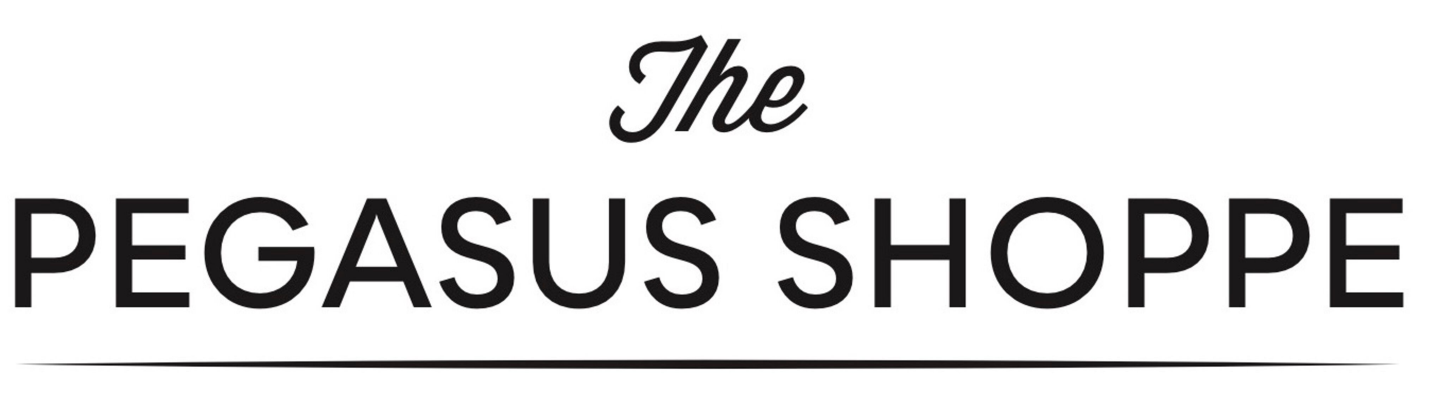 We may look a little new and different, but our mission remains the same. Our store sells high-quality donated goods at fabulous prices. And proceeds from our social enterprise support our charity, Pegasus Community Project (learn more here).From our Chair, Scott Burns: “The Pegasus Shoppe not only generates funds for our organization – it is an opportunity for our participants to enjoy active roles in their community. We all look forward to continuing to serve our neighbourhood and hope you can join us in celebrating our improved shop.”Now that the revamp is complete, we’ll be ready to accept donations once again on October 1. Gently used household items, jewelry, antiques, books, treasures, clothing, CDs, DVDs, toys, and books are most welcome. We are always amazed and thrilled by this community’s support of our work. Thank you for holding onto your items over the summer!I’d also like to extend my sincere thanks to our creative, hardworking team of staff, participants, and volunteers. We had a great deal of help during the beautification process. Without you, we could never have done it.We look forward to seeing you at Saturday’s Grand Re-Opening.Paula MurphyExecutive DirectorPegasus Community Project PS. Don’t forget to book your tickets for the Pegasus Inspirational Film Festival (PIFF), taking place on October 5! Click here for the 3 p.m. screening, and here for the 6 p.m. screening.